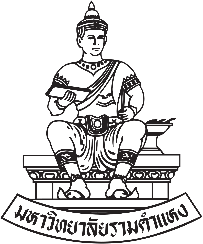 ผลงานเชิงสังเคราะห์(ระบุชื่อเรื่อง)จัดทำโดยชื่อ					นามสกุล				ตำแหน่ง				ระดับ					ขอกำหนดเป็นระดับ								ตำแหน่งเลขที่			(ระบุคณะ/สำนัก/สถาบัน/ศูนย์/กอง โรงเรียนสาธิตฯ/สาขาวิทยบริการฯหรือหน่วยงานที่เรียกชื่ออื่นที่มีฐานะเทียบเท่า , งาน/ฝ่าย)มหาวิทยาลัยรามคำแหงพ.ศ. 	